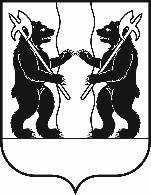 АДМИНИСТРАЦИЯ ЯРОСЛАВСКОГО МУНИЦИПАЛЬНОГО РАЙОНАПОСТАНОВЛЕНИЕ06.02.2024                                                                                                                              № 207О внесении изменений в постановление Администрации ЯМР от 21.12.2018            № 2766 «О централизации закупок для муниципальных нужд Ярославского муниципального района» Администрация района  п о с т а н о в л я е т:1. Внести в постановление Администрации ЯМР от  21.12.2018 № 2766 «О централизации закупок для муниципальных нужд Ярославского муниципального района изменения, дополнив Перечень заказчиков Ярославского муниципального района пунктом 77 следующего содержания:«77) МБУ ЯМР «Дорожное ремонтно-строительное управление».».2. Постановление вступает в силу со дня опубликования.                             Глава Ярославскогомуниципального района                                                    Н.В. Золотников